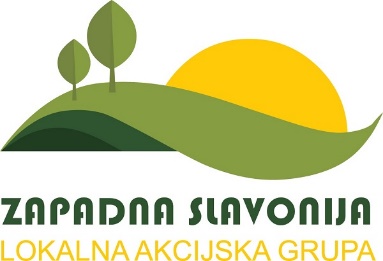 Poslovni plan[UPISATI NAZIV PROJEKTA]TO 1.1.4. „Potpora razvoju malih poljoprivrednih gospodarstava“Naziv nositelja projekta: [UPISATI NAZIV] Molimo da obrazac popunite korištenjem računala.Molimo Vas da prije ispunjavanja poslovnog plana pažljivo pročitate „Natječaj za provedbu tipa operacije 1.1.4. „Potpora razvoju malih poljoprivrednih gospodarstava“. Sastavni dio poslovnog plana je i tablični dio (excel). Poslovni plan (u opisnom i tabličnom dijelu) popunite pažljivo i što je moguće jasnije prateći upute kako bi se mogla utvrditi financijska održivost projekta. Podatci navedeni u poslovnom planu moraju se bazirati na analizama i realnim podatcima. Odabrani LAG zadržava pravo u svakom trenutku zatražiti dodatne dokumente, podatke i analize kako bi utvrdio točnost podataka.  Nakon popunjavanja, isprintajte obrazac i pošaljite ga zajedno s natječajnom dokumentacijom iz priloga I. Natječaja. Tablični dio (excel) poslovnog plana  potrebno je priložiti u elektroničkom formatu (DVD ili CD s oznakom R:CD/R, DVD/R).Podaci navedeni u poslovnom planu podložni su provjerama nadležnih institucija u razdoblju od 5 godina nakon konačne isplate sredstava.OPISNI DIO I.1. POVIJESNI PODATCI I TRENUTAČNO POSLOVANJE1. Informacije o nositelju projekta (ukratko opišite glavne informacije o sebi, lokaciju poljoprivrednog gospodarstva, ostvareni prihod, broj zaposlenih, vrijednost imovine, ekonomsku veličinu i postignute rezultate)2. Vaše obrazovanje i profesionalno radno iskustvo (navedite ime i prezime vlasnika/vlasnike  trgovačkog društva/zadruge/nositelja OPG/vlasnika obrta i/ili odgovorne osobe, njegovo/njezino obrazovanje i profesionalno radno iskustvo s naglaskom na poljoprivredu):3. Vaša trenutačna poljoprivredna proizvodnja (navedite poljoprivredne površine koje obrađujete, stočarsku proizvodnju, poljoprivredne proizvode u količinama, rizike s kojima se suočavate u poljoprivrednoj proizvodnji. Podatci moraju odgovarati tablici „Podatci o zemljištu, broju životinja, objektima, opremi i mehanizaciji“ iz tabličnog dijela Poslovnog plana):4. Stanje poljoprivredne mehanizacije, opreme i objekata koje koristite za poljoprivrednu proizvodnju:I. 2. PODATCI O PROJEKTU5. Naziv projekta:6.  Opis projekta (detaljno opišite projekt s naglaskom na ostvarenje ciljeva projekta):7.  Predviđeno trajanje projekta (navedite datum početka i završetak provedbe projekta):8.   Razlozi zbog kojih ste se odlučili za projekt:9. Na koji način projekt pridonosi ostvarenju ciljeva iz odabrane LRS (Strateški cilj LRS LAG-a „Zapadna Slavonija“: Razvoj ruralnog gospodarstva na održiv način u svrhu jačanja prepoznatljivosti LAG-a na nacionalnoj i međunarodnoj razini) (posebice obrazložite utjecaj projekta na okolišnu održivost i učinkovitost resursa):   10. Ukoliko ste si dodijelili bodove na temelju kriterija br. 3 „Aktivnost iz poslovnog plana imaju pozitivan utjecaj na okoliš“ (obrazložite koje aktivnosti i koji iznosi se uklapaju u uvjet „najmanje 10% a najviše 30% aktivnosti prikazanih u poslovnom planu su aktivnosti koje se odnose na obnovljive izvore i/ili uštedu energije“)11. Opis Vašeg budućeg poslovanja (navedite poljoprivredne površine koje planirate obrađivati, stočarsku proizvodnju, poljoprivredne proizvode u količinama, planirane prihode, broj zaposlenika, a sve kao rezultat provedenog projekta; podatci moraju odgovarati tablici „Podatci o zemljištu, broju životinja, objektima, opremi i mehanizaciji“ iz tabličnog dijela Poslovnog plana):12. Kupci vaših proizvoda i procjena potražnje: (navedite kupce vaših proizvoda, ukratko analizirajte tržište i procijenite potražnju za Vašim proizvodima):  13. Područje provedbe projekta (projekt se mora provoditi na području LAG obuhvata, opišite makro i mikro lokaciju,, blizinu glavnih prometnica):14. Osoba odgovorna za provedbu projekta (navedite ime i prezime osobe odgovorne za provedbu projekta, njezino profesionalno i radno iskustvo. Ako je riječ o istoj osobi koja je opisana u podatku 2.,  navedite ime i prezime osobe):TABLIČNI DIO (excel) - prilozi II. 1. Akcijski i financijski plan projektnih aktivnostiII. 2. Podatci o zemljištu, broju životinja, objektima, opremi i mehanizacijiII. 3. Financijska održivost projekta